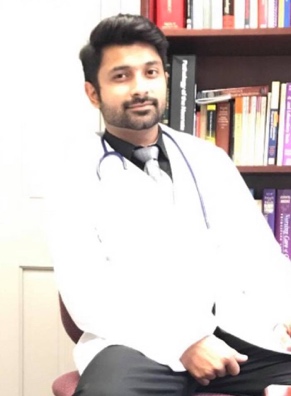 Dr. BAKHTIAR (General practitioner)E-mail: bakhtiar.381559@2freemail.com General practitioner with 5+ year’s experience in the field. I am a confident and dedicated person, what I set my sight on I work hard and I accomplish it. I have a sound knowledge of basic and clinical medicine. You will find me as a self-starter with a solution based attitude. I always welcome challenges and I am excited to be a valuable addition to next work place.PROFILE SUMMARYRegistered with Pakistan Medical and Dental Council seeks experience as a general practitioner in hospitals of UAE.Have significant clinical experience in health systems of UK and USA.Strong command on basic and clinical knowledge of medicine and surgery.Easily adaptable personality with good organizational skills.Skilled in working on Electronic Record Management.ACADEMIC CREDENTIALS2018 DHA passed ( eligibility letter ).2017 USMLE STEP 22016 USMLE STEP 12015FCPS – 1 2015 : IELTS - 7.5 BAND2012:Graduatedfrom Quaid e Azam Medical College 2004- 2006 : F.Sc (pre medical).2002- 2004 : Matriculation.WORK EXPERIENCETOTAL WORK EXPERIENCE:  5years.LIFE CARE HOSPITAL POST :Medical Officer DEPARTMENT : General Medicine.  DURATION: 1stSEP 2016 till date.Attending patients in emergency department.Performing outdoor patient treatment.Admitting patients in medicine and surgical departments.Diagnosing and running Initial lab Investigations.Performing minor procedures like catheterization, endotracheal tube intubation, peritoneal tap , nasogastric tube insertion when needed.Minor surgical procedures like incision and drainage of abscess, wart excision , stitching minor wounds, burn patient management etc.Referrals to concerned specialists and consultants, if needed.Ensuring smooth running of different departments with each other and providing feedback to medical director for better running of the institution.UMMAL QURA HOSPITALPOST :Medical Officer DEPARTMENT : General  Medicine   DURATION : 1st JULY 2013 to 20th NOV 2015.Attending patients in outpatient and inpatient wards on daily basis and following up of orders delivered by consultants.Actively managed patients in emergency department twice weekly for 24 hours.Diagnosing patients and running the needed investigations and then referring them to concerned specialists was included in my duties.Dealing with all medical and minor surgical issues.INTERNSHIP EXPERIENCESERVICES HOSPITAL LAHORE:POST: House Officer     DEPARTMENT: New Radiology   DURATION:  1stFEB 2013 to 30th APR 2013.Attended outpatient and causality department twice a week.Daily rotation in inpatient department.Taking histories of all the patients listed for radiological procedures like ultrasound, X-ray and CT scan.Assisting consultants in reporting of all radiological procedures in in patient, out-patient and causality departmentPOST: House officer     DEPARTMENT: Surgical Unit 2    DURATION: 01stNOV 2012 to 31stJAN 2013.Attended two outpatient and two operation days per week besides routine ward work.Emergency duties included participating in two sessions of 36hrs per week and 48 hours four weekly.Assisted major surgical procedures and performed minor surgical procedures like I&D of abscesses, excision of warts, pleural tap, primary and secondary wound closure, wound debridement, surgical dressing and management of burn patients.Performed appendectomies, inguinal hernia repair and cholecystectomy under supervision.POST: House Officer     DEPARTMENT: Medical Unit 4      DURATION: 01stMay 2012 to 31stOCT 2012.Attended outpatient and casualty department twice a week apart from routine inpatient management.Particularly learned diagnostic approach of inpatient, outpatient.Emergency cases management under supervision.Worked with diabetes management center to get skilled in diabetes management.Carried out clinical procedures like endotracheal tube insertion, LP, thoracic and abdominal paracentesis, central venous line insertion, peritoneal dialysis and cardio version/ defibrillation.PROFESSIONAL SKILLS :               Performed independently:I/V Cannulation, Urinary Catheterization.Nasogastric Intubation, Gastric lavage.Venous/Arterial Puncture, Administering Injections (IV/IM/SC).Blood Sampling, Arterial Blood Gases Sampling, Blood transfusion.Pleural and ascitic tap, Endotracheal intubation.Primary repair of laceration, incision and drainage, incision Biopsy.Wart excision.Surgical dressing and management of burn patients.Observed/Performed under assisted/supervision:Central Venous Catheterization Peritoneal dialysisTube ThoracotomyElectrical Cardio versionLumbar punctureEndoscopyColonoscopyEndotracheal IntubationChest tube insertionAppendectomyInguinal herniaCholecystectomy RESEARCH EXPERIENCEPUBLISHED ARTICLES :Out come of previously identified transient ischemic attack among acute ischemic stroke hospitalizations and predictor of fatal stroke.http://stroke.ahajournals.org/content/49/Suppl_1/ATMP118.short Trend outcomes and predictors of utilization of speech rehabilitation therapy in acute ischemic stroke hospitalization.http://stroke.ahajournals.org/content/49/Suppl_1/ATP146.shortUNDER SUBMISION: Hypocalcemia and vitamin d deficiency induced loss of function amongst migraine hospitailization.Beneficial effects of hyper cholesterolemia to reduce burden of post storke epilepsy,stroke associate penumonia and major bleeding among acute ischemic stroke patients- an outcome study of paradoxical effect.CLINICAL ELECTIVE/OBSERVERSHIP EXPERIENCEClinical observership in MANSFIELD PAIN CLINIC ,OHIO USA.Awarded with letter of recommendation. (can be provided on demand)Externship in CARTHAGE AREA HOSPITAL , NEW YORK, USA.Awarded with letter of recommendation. (can be provided on demand)Clinical Elective in ENT  Department at The Royal National Throat Nose and Ear Hospital, University College London, United kingdom. (from 06- 06-2011 to 30-06-2011)Gained experience in communication skills , clinical methods , clinical management, professional development and analytical skills.Was awarded an overall Agrade by Prof DR Shakeel Saeed MD , FRCS,  Head of ENT Department at The Royal National Throat Nose and Ear Hospital, University College London, United kingdom and DR Jane zuckerman MD , FRCP (Ed), FRCPath, FFPH, FHEA , SUB Dean of Electives , University College London.4) Department of Pathology, AGA KHAN UNIVERSITY HOSPITAL KARACHI, PAKISTAN. ( from 01-12-2009 to 31-12-2009 )              Supervisor:  Associate Professor , Dr Tariq Moatter, Ph.DRotation inMoleculer biology,  Haematology, Microbiology and Histopathology.              Awarded with letter of recommendation. (can be provided on demand)TECHNIQUES OBSERVED:FNAC (Fine Needle Aspiration Cytology)Trephine BiopsyBlood banking and serum seprationFull blood count and blood film preparation and examinationDNA extraction and amplificationElectrophoresisH1N1 influenza virus detection PCR (Polymerase Chain Reaction)ELISA testsing for different agentsFlow Cytometry.CONFERENCESATTENDEDMarch 2009 - Participated in 25th Annual Internatinal Congress of Pakistan Society of Gastroenterology and GI Endoscopy.June 2009 – Represented my college as Qatar Group in MODEL UNITED NATION  held at GHULAM ISHAQ KHAN INSTITUTE. ( awarded  first prize in cultural cabinet)2008 – Participated in conference on ANTI CORRUPTION  held by TRANSPERENCY INTERNATIONAL  PAKISTAN. PERSONAL DOSSIERD.O.B: 06-04-1989 || Linguistic Abilities: English, Urdu, Punjabi, Hindi. || Nationality: Pakistani